Dokumenttyp: Reglemente
Gäller för: Valnämnden
Antaget av: Kommunfullmäktige 2017-04-25, § 147Reglemente för valnämndenUtöver vad som sägs i gemensamma bestämmelser för alla nämnder i Skellefteå kommun gäller följande för valnämnden.Uppdrag§ 1Nämnden fullgör de uppgifter som kommunens valnämnd ska ansvara för enligt vallag (2005:837), övriga valförfattningar, folkomröstningslagen (1979:369) samt lag om kommunala folkomröstningar (1994:692). Valnämnden ansvarar för översyn av kommunens indelning i valdistrikt och bereder ärenden om kommunfullmäktiges förslag till ändringar i valdistriktsindelningen och valkretsar.ArbetsformerSammansättning§ 2Nämnden består av 7 ledamöter och 7 ersättare.Utskott§ 3Nämnden arbetar utan utskott.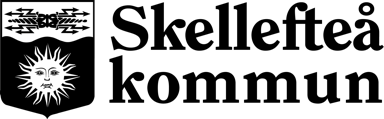 